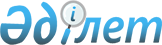 Об определении сроков представления заявки на получение субсидий на повышение урожайности и качества продукции растениеводства по Сарыкольскому району в 2016 году
					
			С истёкшим сроком
			
			
		
					Постановление акимата Сарыкольского района Костанайской области от 12 декабря 2016 года № 308. Зарегистрировано Департаментом юстиции Костанайской области 15 декабря 2016 года № 6742. Прекращено действие в связи с истечением срока
      В соответствии с подпунктом 5) пункта 1 статьи 31 Закона Республики Казахстан от 23 января 2001 года "О местном государственном управлении и самоуправлении в Республике Казахстан", пунктом 10 Правил субсидирования повышения урожайности и качества продукции растениеводства, стоимости горюче-смазочных материалов и других товарно-материальных ценностей, необходимых для проведения весенне-полевых и уборочных работ, путем субсидирования производства приоритетных культур и стоимости затрат на возделывание сельскохозяйственных культур в защищенном грунте, утвержденных приказом исполняющего обязанности Министра сельского хозяйства Республики Казахстан от 27 февраля 2015 года № 4-3/177 (зарегистрирован в Реестре государственной регистрации нормативных правовых актов № 11094), постановлением акимата Костанайской области от 9 августа 2016 года № 371 "Об утверждении перечня приоритетных сельскохозяйственных культур и норм субсидий на 2016 год" (зарегистрирован в Реестре государственной регистрации нормативных правовых актов № 6595) акимат Сарыкольского района ПОСТАНОВЛЯЕТ:
      1. Определить сроки представления заявки для включения в список сельскохозяйственных товаропроизводителей района на получение субсидий на повышение урожайности и качества продукции растениеводства, стоимости горюче-смазочных материалов и других товарно-материальных ценностей, необходимых для проведения весенне-полевых и уборочных работ, затрат на возделывание сельскохозяйственных культур в защищенном грунте по каждому виду субсидируемых приоритетных сельскохозяйственных культур по Сарыкольскому району в 2016 году согласно приложению к настоящему постановлению.
      2. Контроль за исполнением данного постановления возложить на курирующего заместителя акима района.
      3. Настоящее постановление вводится в действие по истечении десяти календарных дней со дня его первого официального опубликования и распространяется на отношения, возникшие с 2 июня 2016 года. Сроки представления заявки на получение субсидий на повышение урожайности и качества продукции растениеводства по Сарыкольскому району в 2016 году
					© 2012. РГП на ПХВ «Институт законодательства и правовой информации Республики Казахстан» Министерства юстиции Республики Казахстан
				
      Аким района

Э. Кузенбаев
Приложение
к постановлению акимата
от 12 декабря 2016 года № 308
№
Наименование сельскохозяйственных культур
Сроки предоставления заявок
1
Яровая мягкая пшеница
со 2 июня по 5 сентября
2
Яровая твердая пшеница
со 2 июня по 5 сентября
3
Овес
со 2 июня по 5 сентября
4
Ячмень
со 2 июня по 5 сентября
5
Горох
со 2 июня по 5 сентября
6
Подсолнечник
со 2 июня по 5 сентября
7
Лен
со 2 июня по 5 сентября
8
Кормовые культуры,в том числе многолетние бобовые травы первого,второгои третьего года жизни
со 2 июня по 5 сентября
9
Картофель
со 2 июня по 5 сентября
10
Многолетние травы первого, второго и третьего годов жизни, посеянные для залужения (или коренного улучшения) сенокосных угодий
со 2 июня по 5 сентября